СОВЕТ  ДЕПУТАТОВДОБРИНСКОГО МУНИЦИПАЛЬНОГО РАЙОНАЛипецкой области28-я сессия  VII-го созываРЕШЕНИЕ30.05.2023г.                             п.Добринка	                                     №229-рсО внесении изменений в Порядок проведения конкурса по отбору кандидатур на должность главы Добринского муниципального района Липецкой области Российской Федерации	Рассмотрев проект изменений в Порядок проведения конкурса по отбору кандидатур на должность главы Добринского муниципального района Липецкой области Российской Федерации, принятого решением Совета депутатов Добринского муниципального района от 12.08.2019 №288-рс, руководствуясь ст.27 Устава Добринского муниципального района и учитывая  решение постоянной комиссии по правовым вопросам, местному самоуправлению и работе с депутатами,  Совет депутатов Добринского муниципального районаРЕШИЛ:		1.Принять изменения в Порядок проведения конкурса по отбору кандидатур на должность главы Добринского муниципального района Липецкой области Российской Федерации (прилагаются).2.Направить указанный нормативный правовой акт главе Добринского муниципального района для подписания и официального опубликования. 3.Настоящее решение вступает в силу со дня его официального опубликования.Председатель Совета депутатовДобринского муниципального района                                    М.Б.Денисов   	                                             Приняты                                                  решением Совета депутатов                                               Добринского муниципального района                                                от 30.05.2023г. №229-рсИЗМЕНЕНИЯв Порядок проведения конкурса по отбору кандидатур на должность главы Добринского муниципального района Липецкой области Российской Федерации1.Внести в  Порядок проведения конкурса по отбору кандидатур на должность главы Добринского муниципального района Липецкой области Российской Федерации, принятого решением Совета депутатов Добринского муниципального района от 12.08.2019 №288-рс, следующие изменения:1.в статье 3:	а) в части 2 слова «главе администрации» заменить словом «Губернатору»;б) в части 4 слова «главой администрации» заменит словом «Губернатором».2.в абзаце 4 подпункта 9 части 1 статьи 4 слова «главе администрации» заменить словом «Губернатору».3.в Приложении 1:а) слова «главы администрации» заменить словом «Губернатора».ГлаваДобринского муниципального района                                   А.Н.Пасынков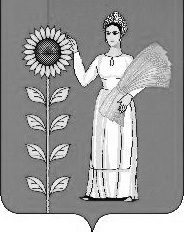 